University of Engineering & Technology. Swat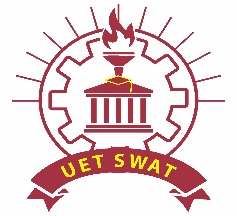 Invitation for Request for ProposalAcquisition & Implementation of ERP and CMS Software (ODOO)Swat University of Engineering & Technology (SUET), invites sealed bids along with 2% bid security, in favour of Additional Director Operations, of the total quoted price from reputed firms registered with KPRA, Income Tax and Sales Tax departments, Government of Pakistan, who are on Active Taxpayers List (ATL) of FBR, for the Acquisition & Implementation of ERP and CMS Software (ODOO).Interested eligible bidders may download Bidding Documents from the website of SUET, Swat Swat Engineering University, Pakistan. (suet.edu.pk) containing detailed specifications of items and other terms and conditions.Sealed Technical and Financial proposals should be submitted in two separate envelopes placed and sealed in one big envelope up to May 24, 2021 till 11:30 am.  Technical proposal will be opened on the same day i.e. May 24,2021 at 12:00 pm. in the Committee Room of SUET Camp office , Peshawar in the presence of bidders/ their representatives, who would care to be present at the time of opening of bids. Financial proposals will be opened later on, after the completion of technical evaluation procedures. The proposals received after due date and time will not be considered.Procurement Unit University of Engineering & Technology (SUET), Swat Address: Camp Office Plot D, Sector B/3, Near Sui Gas Office, Opposite ILM School, Phase 5, Hayatabad, PeshawarPhone #: 091- 9217480.Data SheetTable of Contents1	Project Overview	82	Project Objectives and Background	82.1	Assignment Objectives	83	Terms of Reference (TOR)	83.1	Priority Metrics for Deployment	104	Functional & Other Requirements	114.1	Workflow & Data Archiving System	114.1.1	File Tracking and Workflow System	114.1.2	Document Imaging & Archiving System	114.2	Campus Management System (CMS)	114.2.1	Campuses & Faculty Masterfile Data	124.2.2	Entry Test Module	124.2.3	Admission Module	134.2.4	Enrollment Module	134.2.5	Timetable & Class Scheduler Module	144.2.6	Academic/ Event Calendar Module	144.2.7	Student Financial Module	144.2.8	Examination Module	154.2.9	Curriculum Module	164.2.10	Degree/ Transcript Module	164.2.11	Attendance Module	164.2.12	Teachers’ Portal	164.2.13	Students’ Portal / Learning Management System (LMS)	174.2.14	Research and FYP Module	174.2.15	Feedback/ Survey Module	184.2.16	Event Management Module	184.2.17	Scholarship Management Module	194.3	User Management System	204.4	Project Management System	214.5	Hostel Management System	224.6	Transport Management System	234.7	Complaint Management/ Grievance Redressal System	244.8	Fixed Assets Management System	254.9	Inventory System	264.10	Human Resource Management System	274.10.1	Employee Module	274.10.2	Job Profile	274.10.3	Recruitment and Selection	274.10.4	Training and Skills Development	284.10.5	Appraisals/ Performance Management	284.10.6	Employee Self Service (ESS) Module	284.10.7	Correspondence Management	284.10.8	Housing and Accommodation Module	294.11	Payroll System	304.11.1	Basic Salary Module	304.11.2	Leave Management	314.11.3	Income Tax Module	314.11.4	Final Settlement Module	314.12	Library Management System	324.12.1	Bibliographic Records & Cataloging Standards	324.12.2	Other Requirements	324.13	General Requirements	334.13.1	Common Function Requirements	334.13.2	Non-Function Requirements	334.14	Project Contact	354.15	Project Schedule & Deliverables	364.16	Eligibility Criteria for the Firm Applying	374.17	Proposal Requirements	374.17.1	Section One – Transmittal Letter	374.17.2	Section Two – Experience and Qualifications	374.17.3	Section Three – Outline Strategies and Options	394.17.4	Section Four – References	394.17.5	Section Five – Estimated Project Timeline and Pricing	394.18	Available Budget/ Contract	424.19	Bid Security	424.20	Performance Guarantee	424.21	Selection Criteria	424.22	Final Evaluation	445	Contract Terms & Conditions	455.1	Inspections and Tests	455.2	Delivery	455.3	Warranty	455.4	Payment	455.5	Delays in the Supplier’s Performance	455.6	Liquidated Damages	465.7	Termination for Default	465.8	Force Majeure	465.9	Termination for Insolvency	475.10	Termination for Convenience	475.11	Settlement of Disputes	475.12	Limitation of Liability	48Annexure – Bidding Forms	49Project OverviewThe Swat University of Engineering & Technology (SUET) is the department of Government of Khyber Pakhtunkhwa in Pakistan, committed to provide quality educational services to the people of Pakistan without discrimination as to, race, religious beliefs, class or political opinions.The Swat University of Engineering & Technology (SUET) — within the framework of its operation in Pakistan, would like to request your best bid/proposals for the procurement of ERP&CMS Software (Odoo ) as per general terms and conditions mentioned in the bidding document.Challenges of Pakistan. University’s strong research base and academic programs are the focus of researchers and students from across the country, and we welcome diverse thoughts and new perspectives in engineering and technology fields. Project Objectives and BackgroundAssignment ObjectivesThe objective of this assignment is to identify and select a software development/ IT vendor firm with proven experience in developing and implementing Enterprise Resource Planning and Campus Management System. The PROPOSER will provide off-the-shelf solution which can be deployed and implemented in a shortest span of time. The PROPOSER will perform an analysis of the SUET’s current ERP environment, business processes and organizational strategy prior to the deployment of the software. The high-level objectives of acquiring a new ERP solution are as follows:Achieving paper less working environment;Improve service level and coordination among departments;Reduction of approval time though automation of work flow, case management and approval cycle; Empowering faculty members, students and other staff  to accomplish work at their own;Integration with the banks to streamline accounting process;A self-sustainable and cost-effective solution;Meeting SUET needs for the next 10 years;Efficient student life cycle management;Automation of manual processes;Strong IT infrastructure to support new solution. Terms of Reference (TOR)University of Engineering & Technology (SUET) Swat intends to have off-the-shelf, web based and scalable Enterprise Resource Planning (ERP-already implemented ODOO modules), Campus Management Solution (CMS) at Data Centre of its (SUET, Swat). Users will access these centralized web based services through intranet platform, however remote side users of sub campuses will access these services through PERN (high speed network of HEC) that is being used for inter-site connectivity. The main components and deliverables of the assignment are as follows:Conduct Gap Analysis for system/ modulesConfigure software as per the SUET requirementsInstallation and deployment of softwareTraining of the softwareImplementation and live run of softwareTechnical support services up to 1 yearPriority Metrics for DeploymentThis section prioritizes the implementation of the systems and modules discussed in the following section according to the criticality and need of the system. The priority metrics is as follows: SUET already implemented the ERP based solutions (ODOO) two module (Finance & Procurement). SUET need to extend the ERP (ODOO) for the automating the process of all possible departments.The functional and other requirements are an integral part of this TOR and discussed in detail in Sections 4.Functional & Other RequirementsWorkflow & Data Archiving SystemFile Tracking and Workflow SystemThe salient features of the system should include but not limited to the following:Facility to define organizational structure, campuses, departments, sections, etc.Facility to assign users with their corresponding designations.Facility to define approval hierarchy for different types of transactions.Facility to define different stages for different types of transactions.Facility to map workflow stages with the transactions recorded in the core systems.Facility to define approval limits.Facility to define service level (time) for each role for the completion of each task assigned to him. Facility to raise demand to initiate process where the user is allowed to enter data like date, file number, concerned person/organization, remarks, noting, processing stages, etc. Facility to attach scanned documents with each stage/ process and should be stored in archiving system. Facility to send and receive any communication among the users engage in the process with read receipt.Facility to store document reference of transactions recorded in the core systems with the stages defined for each case/ demand. Alternative, the user will select the demand reference while creating transaction in the core system.Facility to define additional charge in case of the non-availability of primary responsible person.Facility to see any action item marked to him for any further action. The user is also able to perform the following actions:Add notesPrepare DraftsRecommendations, etc.Facility to generate alerts in case the tasks is not completed in the due course of time.Auto closure of case/ demand upon completion of last stage.Facility to monitor the status of each case/ demand raised by the requesting person.Facility to integrate with the mobile application of the university.Document Imaging & Archiving SystemDocument Imaging and Archiving system will be integrated with the File Tracking and Workflow system to capture and store the documents with reference to various stages of each case/ demand.Facility to scan images along with tags such as document case/ demand number, subject, date & time, keyword, etc.Facility to attach other documents such as PDF, Word, Excel Sheets, etc.Facility of auto-indexing to facilitate search.Facility to retrieve documents based on different search tags define in the system.Facility to scan documents using OCR technology, so that search can be performed on the text. Campus Management System (CMS)Campuses & Faculty Masterfile DataThe salient features of the module should include but not limited to the following:Facility to maintain multiple campuses/ centers working under the umbrella of UET, addresses, contact information, higher management profile, etc.Facility to define student information such as name, contact number, email address, mailing address, academic records and other details.Facility to define different fee structures.Facility to define quota rules.Facility to define academic rules for admission, enrollment, exams, double degree, semester freeze and un-freeze, semester repeat, attendance, grading system and other rules and other scenarios defined in the prospectus and university directives.Facility to define scholarship programs, donors and criteria for awarding scholarships.Facility to setup faculties, their departments and affiliated colleges for each campus.Facility to setup admin staff such as VC, Directors, Dy. Directors, Registrar, Dy. Registrar, lab incharge, superintendents, etc.  Facility to maintain bank accounts for fee collection. Facility to maintain multi-currency, multi-year, multi-location, etc.Facility to maintain Academic Programs and their details such as maximum credits hours, degree duration, batches with the following information:-Batch Code and Name.Maximum Credit Hours to Pass.Number of Core Credit Hours to Pass.Number of Major/Minor Credit Hours.Date of Admission.Registration Number Template if any.Passing Marks of a Course.Batch Timings (Morning or Evening etc.).Number of Probations.Probation starts CGPA and ends CGPA.Any Specialization is offered.Any Thesis/Project is offered.Any other setup required for the processing of CMS related transactions.Entry Test Module The salient features of the module should include but not limited to the following:The module starts at the stage when a student applies for the admission test and ends when the entry test results are notified to the student.Facility to prepare test schedule for entry test to be conducted for different disciplines such as undergrad, postgrad, etc.Online facility for students to enter their basic information for the registration of entry test. Facility to create test schedule covering the test date, test center capacity, test center location, engagement of supervisory staff, student allocation, other resources, etc.Facility for the student to print and upload entry test fee challan in the system which has been deposited by the student in the bank.After clearance of dues, the student is allowed to select entry test venue, date, time etc. to generate exam admit card/ ticket based on availability of seats in different venue and time slots.Facility to conduct online exams at the designed test centers. Alternately, the university can take answer on a manual sheet (Scanner readable format) that can be scanned to compute marks through the system.Auto calculation of results upon completion of the test using the workstation and alert generation to communicate result of test to the students.Facility to integrate Entry Test Module with the external testing bodies such as ETEA.Admission Module The salient features of the module should include but not limited to the following:The module starts at the stage when a student applies for the admission and ends when the student is selected in a program.Facility to allow students to apply online admission. In case of receiving manual application, the concerned admission staff can enter the credentials of students such as particulars of students registered for different programs. Facility to verify applicants’ data based on criteria defined in the system.Facility to define merit including quota for gender, district, provinces, marks of previously attained qualifications such as Matric, Secondary, Bachelor and other qualifications possessed by the candidate.Facility to publish merit list and send alert to successful candidates for interview and pay admission fee and submit their credentials online.Facility to tag the students who qualifies the interview and document verification process.Facility to generate notification to the successful candidates to deposit fee as per the schedule.Provision to apply for other facilities offered by the university such as transport, hostel, etc.Facility to cancel, suspend student admission based on the rule defined in the system such as low GPA, misconduct, non-payment of dues etc. Facility to conduct and maintain Hafiz-e-Quran test records.Facility to re-admit a student whose admission has been cancelled due to non-payment, absence or any other administrative issues.Enrollment Module The module starts at the stage when a student gets admission in a program and ends when the student is enrolled in a program.Facility for the student to select courses offered in a semester through the system upon new admission. Facility to select courses for new semester by the students.Facility to define and implement course selection rules as defined in the prospectus such as number of credit hours, eligibility of re-selection of a repeat courses, etc. Facility to review enrollment list/ course selection prepared by the students.Facility to assign CMS Registration number and maintain ETEA number of under gradates for record tracking.Facility to maintain study schemes in which students have been enrolled. The system should have the facility to allocate courses from multiples study schemes to students where a student can select a course from new scheme though he/she has been enrolled to old study scheme.Facility to freeze semester or course and generation of alerts to all the concerned departments.Facility to setup batch/ session to be attached with each student.Facility to close enrollment of student at the completion of study programs.Timetable & Class Scheduler Module Facility to define parameter such as number of students per discipline, number of students per course in each discipline, number of labs per course, number of classes per week, teachers’ maximum load, section per course, etc.Facility to define number of rooms and their usage (lecturing, tutorial, lab, etc.) Facility to assign lecturers to the subject/ course Facility to define calendar such as shifts (morning, afternoon, night etc.), working days (Monday, Tuesday, etc.) and class duration (1 hour, 2 hours, etc.)Facility to define common subject combination into a single class.Facility to define lecturer day preference (Monday, Tuesday, etc.), lecturer time preference (Morning, afternoon, night etc.) Facility to support cancelation, replacement and relocation of classes. Based on the above parameters, the system should auto generate timetable with clash checking for classroom, lecturer and student. Facility to generate various reports based on timetable. Academic/ Event Calendar Module The salient features of the module should include but not limited to the following:Facility to create semester creation with semester start date and end date.  Facility to enter course/ semester add/ drop dead line date.Facility to enter tentative examination (mid-term & final-term) date sheets.Facility to enter result submission dead line date.Facility to enter tentative result declaration date.Facility to enter convocation dates.Facility to enter dates of other non-academic events such as sports event, job fairs, drama & debate competitions, naat & qirat competitions, or any other external event.Facility to define and generate alerts of the upcoming events.Student Financial Module Facility to generate online fee challans for the following cases:Entry test feeAdmission of new programSemester fee challanCourse fee, diploma, certificate fee, etc.Other fee such as transcript fee, degree fee, semester freeze, etc.Each challan will have multiple head of accounts i.e. security fee, admission fee, course fee etc. Facility to handle the following scenarios: Part payments and instalments Adjustment of advancesScholarshipWaiversPenalties on late paymentRefund of feeFacility to upload bank scroll in machine readable format based on challan ID of a student or electronic data interchange service giving challan wise collection of fees deposited by the students in the bank. Facility to record bank/ cash receipt Provision to enter adjustments to rectify errorsProvision to create bank reconciliations Facility to handle final settlement of students through the system Facility to generate projected fee estimates of any program enrolled with reference to any particular student.Facility to generate challan based on different category such as batch, individual student, semester wise, program wise, etc.Facility to maintain history of semester wise fee charged to the student.Integration with General Ledger (a module of ERP software) to post financial effects of different receipts in the form of journal voucher.    Examination Module Facility to propose tentative semester wise date sheet by the head of departments.Facility to publish final date sheet on university website as well as on student portal after getting approvals.Facility to schedule exam and resources such as sitting capacity, supervisory staff, etc.Facility for the faculty to setup scoring scheme for each course such as weightage of mid-term exam, final-term exam, assignments, quizzes, class participation, etc. to compute GPA. Provision to adjust score based on relative marking where highest score and lowest score is used as a scale for computing marks.Facility for the faculty to upload scores of mid-term, final-term, quizzes, assignments, etc. Facility to verify and approve award list compiled by the different faculties. The award list contains the results of mid and final terms exam and score of assignment performed by the students. Online hosting of final results and transcript so that the student can view or print it result from student web portal.Facility to constitute committee of external examiner, supervisor and other member to examine the thesis submitted by students and to conduct viva.Facility to attach each batch of students with the committee, supervisors, etc.Provide an online access to supervisor/ committee member to record result of thesis and viva to prepare award list (results).Facility to handle students migrated to and from other institutes.Facility to handle course equivalency of migrated students. Curriculum Module The salient features of the module should include but not limited to the following:Facility to add department wise course code and name with number of credit hours and course type (regular, non-credit, etc.)Facility to configure batch scheme of study with course code, course credit hour, passing marks, course type (regular, non-credit, etc.), optional or core course.Facility to attach teachers with courses offered in the semester of the specific batch.Facility to enter course syllabus/ outlines along with recommended books.Facility to enter course composition such as theory, lab, project, assignments, quizzes, etc.Degree/ Transcript Module The salient features of the module should include but not limited to the following:Maintain student application status for issuance of required certificate or degreeMaintain stock and movement of blank copies of transcripts, provisional certificates, degrees and distinction certificates Maintain issued Transcript, Provisional Certificate, Degree and Distinction Certificate along their numbers records of a studentIntegration with Student Financial Module to ensure that students’ outstanding dues have been cleared and fee for degree/ transcript has been paid.Facility to maintain history of issuance of certificate to the student i.e. original, duplicate, etc. Attendance Module The salient features of the module should include but not limited to the following:Attendance module should be integrated with the electronic machine such as biometric or swipe card (CNIC) machine.System should maintain the attendance of students and faculty members of each class.Facility to rectify data fetched by the attendance machine by the authorized personnel.Facility to integrate with the Timetable & Class Scheduler module to record class-wise attendance of teachers and students.Facility to record the check-in and check-out times of teachers, students, employees, etc. at entry and exit points of the university through swipe cards and electronic barrier gates (i.e. tripod, flap, etc.).Teachers’ Portal The salient features of the module should include but not limited to the following:The Teacher’s Portal should be integrated with other core module of CMS to perform the teacher’s specific tasks.Facility to record attendance entry by classes.Facility to enter marks of each exam. Facility to auto lock of lecturer exam screen once the marks entry has been posted.Facility to view complete student profile.Facility to create e-learning courses.Facility to develop e-learning subject, quiz and online exam.Facility to upload multimedia e-learning contents.Facility to upload e-learning content assignment by the students.Facility to monitor student upload of homework and assignment, track by time.Facility to send messages and chat with student and University administration.Facility to raise expense claims, demands, etc. and monitor its status.Students’ Portal / Learning Management System (LMS)The salient features of the module should include but not limited to the following:Students should access the portal using their own login id and password.Facility to view and update the following information Email/ contact number/ mailing addressView academic calendarRegister in a programRegister for an examView program/ subjects registeredView exam resultsView attendanceView event calendar Access online libraryPrint fees challanPrint grade report/ transcriptsView payment information such as invoiceProvision to generate various request such as request for transfer of program, request for hostel transfer, etc. and monitor its status.Facility to conduct online quizzes and exams.Facility to download homework and assignments, lectures and e-learning contents.Facility to submit homework and assignments to lecturer.Facility to send messages and email to instructors.Facility to distribute class-related content through forums and message boardsFacility of chat rooms so that students can discuss with each other or teachers can quickly review information.Facility to participate in a survey conducted by the university.Facility to access portal through mobile application of the university.Research and FYP Module The salient features of the module should include but not limited to the following:Facility to enroll students for final year projects and thesis.Facility to approve proposals and thesis by evaluation committee.Facility to define schedule for proposal, presentation and final reportsFacility to record FYP, thesis, research project and publications by faculty membersFacility to record grade for completed projects and thesisFacility to record feedback for proposal/thesis, presentation and reportsFacility to record and archival of proposal and thesis for undergrad and postgrad studentsIntegration with central repository/ achieving system for storing project related materialFacility to record payments of both local & external examiners Payable systemFacility to generate alerts and reports for enrolled students and usersFacility to attach images/ MS Office files along with submission of proposal and other requirementsFeedback/ Survey Module The salient features of the module should include but not limited to the following:Facility to define custom surveys such as teacher’s evaluation, course evaluation, etc. as required by the HEC or any other bodies.Facility to define rating scales, score and weightage of questions.Facility to host survey online and invite audience to participate through email / SMS.Facility to produce analysis of survey data through BI tools.   Facility to specify time for collecting feedback and subsequent reminders.Facility to export data of the collected feedback in CSV/Excel/ or any other format.Facility to generate status of pending and completed feedback.Event Management Module The Event Management module should assist the user to plan and execute various activities that need to be performed to organize any event hosted by different department/ section i.e. ORIC, Career Centre, Faculties, Sports, etc. The system will have the following salient features:Facility to define event calendar which should be displayed on the UET Website. The system should be able generate alerts (SMS and Email) to the staff and student regarding upcoming event. Provision to define event schedule to plan various activities to organize an event.  The user should be able define timeline, budget and resource for each activity.Facility to update actual cost and time for each activity.This module should be integrated with the Workflow system to raise demand for getting approval from the competent authority.Facility to integrate with social media applications to share events related information.Scholarship Management Module The salient features of the module should include but not limited to the following:Facility to define different scholarship programs offered by different bodies i.e. HEC, USAID, OGCDL, Faculty Development Program, Overseas Scholarship, etc.Facility define criteria for shortlisting of applicants for each scholarship program. Facility to record and process request raised by the donors i.e. HEC for the advertisement of scholarship slots for submission of scholarship applications.Facility to host online application form on the SUET website to collect application from the applicants who wish to avail scholarship.  Facility to attach supporting documents with the application form.Facility to view the application in tabular form and assign scores based on the credential provided by the applicant. Facility to shortlist the applicants based on the scores they achieved and rules defined by the University.Provision to plan interview sessions with the applicants who qualify for next round of interview and send call letter to the student for interview.Facility to enter score of applicant achieved during the interview session.Provision to prepare merit list and waiting list of shortlisted applicant.Provision to record award of scholarship for qualified applicants.Facility to record invoice in the system to release funds from the donor. The system should be integrated with Receivable module to post the financial effect of invoiceFacility to record the receipt against invoice through Cash Management module discussed above.Facility to disburse payment to the applicant through the Cash Management module or adjust the amount against fee challan generated from the Student Billing module of CMS.Facility to generate the scholarship grant utilization report from the accounting system. Facility to enter closing of scholarship award upon successful completion of the program by the student.User Management SystemThe salient features of the system should include but not limited to the following:Facility to maintain user profiles.Facility to process requests for granting/ revoking access rights.Facility to manage access rights at the following levels:ModulesMenuSetupsTransactionsReportsDataButtonFacility to maintain multi role base access i.e. need to know basis like edit, entry, view, entry & view, edit & view and all. Facility to define user groups to define roles and access rights. Once a user is assigned to a particular group all the access rights given to group can be assigned to the particular user.Facility to control access by campus wise, faculty wise, department wise, section wise, etc.Facility to log users along with their activities with date and time stamp.Facility to generate logins in batch mode, where multiple logins can be generated for multiple students at once.Facility to allow user to change passwords Facility to define policies related to password strength, password change.Facility to grant/ revoke/ modify access rights.Facility to maintain audit log of all activities performed by a user.Project Management SystemThe salient features of the system should include but not limited to the following:Facility to maintain databases of project type, sectors, locations, activities, resources, objectives, benefits, etc. that will be used in various transactions such as defining project, progress reports, performance monitoring, etc.Facility to develop work breakdown structure (WBS) template for various interventions at UET in the form of activities/ sub activities setup. Facility to enter the project details that will facilitate the user to monitor the progress of implementation of infrastructure/ capacity building interventions at UET.Facility to view the summarized status of the project from project initiation till the closing of the project at any given time. The progress report gives the user a review of the project where it stands now. Facility to measure the performance of the project and manage the project including risks and issues as well as recommendations & suggestions.Facility to measure the performance of a specific project based on predefined performance indicators.Facility to define base values as well as target values against each performance indicator.Facility to attach performance indicators with a particular project and its related sector.Facility to record the performance of an intervention on a given period of time.Facility to compare the actual performance of project activities against the planned activities.Facility to generate periodic performance monitoring report.Facility to monitor and control the deliverables being produced by the project.Facility to close the project once all the deliverables have been completed and approved by the management.Facility to record the satisfaction level as well as the action plans against each of the project completion criteria such as project objectives, project benefits, project deliverables, etc. defined for the project. Facility to record any outstanding issues to be needed after the project implementation.Facility to record the actions required to release all project resources, including staff, contractors, equipment, materials, etc. at the time of project closure.Facility to mark the project as terminated in case the project has to close down before it completion time to any given reasons.Facility to review the project in terms of the delivered benefits, objectives, scope, on-time delivery, within the allocated budget and resources as planned.Facility to assess the degree to which the project’s key achievements, failures and lessons learned for future projects.Facility to implement a change in the project through the change management process in order to monitor and control changes within the project.Facility to record the change, reasons for the required change and benefits that can be reaped from that change.Facility to record the overall resources required for the change in terms of manpower, time and cost.Facility to provide an analytical tool to the management executives to access and analyze the critical information that is required to monitor ongoing interventions. These include areas like: Progress of the projectsActual vs Planned Activities  Budgeted vs Actual Cost Comparisons Performance Monitoring Facility to provide summarized information to the management on one screen, highlighting the areas where performance is below the defined threshold and requires some decisions and instant actions. Hostel Management System The system will be used by the Provost and supports activities that assist student for seat allotment process specific to all applicants. The salient features of the module should include but not limited to the following:Facility to create setups of male/ female hostel blocks, floors, rooms and their  description with type, capacity and detail of other item in a room, room charges, details of supervisory staff of hostel and mess such as Warden, Assist. Warden, Head Bearer, Bearer, etc.Facility for the students to apply online for hostel and other services.Facility to configure room allocation rules and automatically allot rooms to students based on room size, type and capacity.Facility to maintain the room status whether it is occupied or vacant.Facility to manage the reallocation of room to student with semester wise and also maintains attachment detail of the same.Facility to maintain the details of fee paid by the students.Facility to manage the student clearance with respect to vacant date and submission of other related item of the room.Facility to maintain the information of visitors with respect of student and room.Facility to manage and control hostel assets efficiently and track hostel consumables and durables by location, value, date and lot codes using RFID or barcode scanners.Facility to maintain details of meals and accounts of each student.Facility to create week wise menu.Facility to automatically calculate mess charges, track mess expenditures and other transactions.Facility to monitor monthly expense of mess, kitchen stock, etc.Facility to generate monthly mess bill of each student.Facility to record attendance through check-in and check-out times of students at entry and exit points of the hostel and mess by swipe cards and electronic barrier gates (i.e. tripod, flap, etc.)Facility to track missing students in the hostel and notify parents by email/ messaging. Facility to integrate with complaint management module to lodge any complaints.Facility to generate reports of hostel for hostel officials such as hostel wise, floor wise occupied and vacant rooms list, students list availing mess services, non-payers list, etc.Transport Management SystemThe salient features of the system should include but not limited to the following:Facility to integrate with Fixed Assets module to retrieve details of vehicles and other assets.Facility to integrate with HRMS to retrieve complete profile of Assistant Transport Officer, Drivers, Conductors, workshop employees and other staff.Facility to maintain complete details of routes of different vehicles along with the pick and drop points.Facility to record student application to avail transport facility and registration.Facility to record student application to avail ambulance service and approval.Facility to assign route/ vehicles with driver and conductors.Facility to assign duty and rotation of drivers according to work load with responsibilityFacility to enter trip logs (meter reading before and after trip).Facility to perform auto calculation of over time duty by both drivers/conductors.Facility to suspend any trip/ route.Facility to maintain log of different study tours in order to comply with university rulesFacility to record of fuel quantity consumed and cost for each vehicle/ other equipment.Facility to record oil change, filter change, tyre change, service/washing history and other parts of each vehicles/ other equipment with reference to mileage and dateFacility to maintain record of vehicles repaired (minor/ major) and its approval process.Facility to record information related to vehicle health.Facility to maintain detailed record of staff/ pool cars.Facility to maintain complete track of drivers/conductors holidays/leaves and their replacements (should be handled through Attendance module discussed above).Facility to maintain history regarding misconducts of drivers/conductors & action taken against them (should be handled through GRC module discussed above).Facility to record monthly or quarterly feedback/ recommendations from students in order to improve services (should be handled through Survey module discussed above).Facility to maintain history of outsourced vehicles and their expense.Student RDIF Card to protect illegal boarding into the different route buses.Facility to generate reports for administrator and senior management such as number of vehicles, drivers, maintenance, warehouse management, fueling, etc.Complaint Management/ Grievance Redressal SystemThe salient features of the system should include but not limited to the following:Facility to register complaint by the student/ faculty member/ employee giving the information such as applicant name, job title, department, contact numbers, addresses, cause of the grievance, solution requested, complaint type, etc.Facility to generate complaint number in order to track complaint.In case the complaint is related to services such as fixation of fault then it is forwarded to the concerned section for resolution.In case the complaint is related to the administrative issues then it is forwarded to the Grievances Redressal Committee for resolution.Facility to review each type of complaint by the relevant section and give their recommendations.Facility to follow-up the implementation of the recommendations.Facility to enter feedback of the complainant regarding its resolution.Facility to properly close the complaint in case of resolution.Facility to show the progress of the complaint to the complainant. Fixed Assets Management SystemFixed assets system maintains complete record of all assets owned by the UET and records the movement of these assets from one department to the other and from one location to other. The system also calculates year-end depreciation and determines the written down value (WDV), at the time of disposal to calculate the gain/ loss on disposal of assets. The salient features of the Fixed Assets system are given below: Maintain comprehensive database of assets using multilevel asset codes for analyzing group and detail level information.Multi-location assets maintenanceDepartment-wise assets managementDisposal of assets using various modes of asset disposal.Provision to write-off assetsProvision for different type of adjustments i.e. revaluation, re-classification etc.  Transfer of asset to other locations/ departments.Breakup for assets costs either acquired locally or importedMaintains the history of previous years schedulesFixed assets register for individual itemsEdit lists and MIS reportsIntegration with the General Ledger systemDepreciation Maintaining different methods of depreciation calculation like straight line, reducing balance etc.Depreciation methods setup at group level as well as at individual levelProvision to define depreciation policies regarding acquisitions and disposals Prepares monthly and annual depreciation schedules.Cost center-wise depreciation allocation Initial and normal depreciation rate (if different). Initial depreciation values are for the first year of newly acquired assetsNumber of shift days (if applicable) at group levelProvision for calculating shift based depreciation.ReportsFixed assets registerDepreciation schedule – financial and tax List of assets location-wise, department-wiseList of transfers/ disposals/ additionsList of revalued assets/ re-classified assets/ written-off assetsInventory SystemThe Inventory system is designed to manage movements of stock i.e. receipts of materials from supplier, issuance of materials to the user departments, materials returns, etc. The system will maintain built-in controls related to stock management like re-order level, lead-time, re-order quantity, etc. The Inventory system will be integrated with the Purchase system, such that all the Goods Received Notes will be linked with Purchase Order to evaluate quantity ordered, quantity received and partial status of purchase orders. Efficient management of stocks by maintaining stock monitoring parameters like minimum and maximum levels, re-order quantity and lead time.The total cost of an item can be maintained as a break up of various cost heads, for instance purchase price, freight, custom duty, etc.Valuation of stock based on weighted average cost.Preventing shortfall by maintaining a minimum level for all items in stock. Multiple stock adjustments and reports on their quantitative and financial effectsProducing financial / quantitative reports of the stocks procured, issued and in hand Different characteristics can be defined for different groups of items. This is in addition to the levels of codes maintained in the system.Facility to maintain multiple warehouses. Each warehouse can have its own Goods Receiving Notes, Material Issues, Sales Invoices and other transactions.Facility to enter quantitative information separately by Stores staff and financial valuation separately by the Finance department for each GRN.Facility to define item types such as capital goods, consumable items, etc. Upon entering the GRN the system should update the acquisition in the Fixed Assets system.Materials valuation linked with the prices in PO/ supplier invoice/ payment voucher.QC inspection and facility to maintain stock as useable, damaged/ expiredProviding the management with consumption pattern of stock itemsProvision to maintain separate buying units and issuing units and their conversion Material Issue and Material Return Note to manage stock movement between store and departments.Stock transfer note to move stock between various warehouses.Stock adjustment note for different type of errors like excess/short stock Facility to return damage stock to the supplier and automatic generations of debit note to supplier ledger balances.Cost center-wise storage and issuance of stock.Facility to generate MIS reports related to inventory transactions.Human Resource Management SystemThe salient features of the system should include but not limited to the following:Employee ModuleFacility to enter employee personal informationFacility to enter academic recordFacility to enter date of joining or leavingFacility to enter details of employee family Facility to record medical historyFacility to enter multiple addressesFacility to enter status of annual leavesJob ProfileFacility to create  areas of operations such as Academic, Administration, Accounts, Provost,  HRCreate uniform Job titles to be used in whole organization such as VC, Chairman, Director, Superintendent etc., Facility to define government grade structure and pay scale to accommodate salary Create Job positions such as VC, Chairman, Director, Superintendent etc., Facility to define job description by attach duties, responsibilities, skill, qualifications with the Job position Define Job Evaluation Factors (Age, Qualification, Experience)Recruitment and SelectionResources planning to define all the sanctioned posts in each departmentFacility to view status of sanctioned positions such as vacant position, positions to be vacant, etc.Facility to generate request for the hiring of a position.Facility to publish adverts of vacancies on the websiteFacility to define hiring criteria.Facility to create and upload CVs using candidates own login id, password. Facility to search best candidate from the CV database based on the criteria defined in the system and custom filters. Search of suitable personnel from the database of resumes based on:Skills requirementsEducational requirementsExperience requirementsCV text search for uploaded CVsFacility to shortlist the selected candidates and send them call letters for interviews from the system.Facility to define different stages for selection such as selection board, syndicate, registrar, etc.Facility to schedule interviews/ assessment of the candidates.Facility to conduct tests/ assessments/ interview sheets Facility to generate offer letter to the selected candidateTraining and Skills DevelopmentFacility to raise training request based on training needs identification during the appraisals, recruitment, department’s specific needs, etc.Facility to prepare course calendarFacility to enroll employees based on: Courses already attended by personPrerequisites/ skills required for courseFacility to mark course completion by:Performing post training evaluationsEntering training costsAppraisals/ Performance ManagementFacility to configure performance evaluation form for different grades Facility to record details of performance evaluation of the concerned HOD.Facility to define various stages of review, recommendations and approvalsSchedule reviews and intimate stakeholders such as assesses, assessors Perform assessments based on the assessment workflow configured earlier. Recommend (review and amend system generated) compensations Review and finalize compensationsFacility to generate promotion letter and update the grades and pay scales.Employee Self Service (ESS) Module This module should designed to serves as an employee interface to the HR department. This module should have the following features:Online access to: Pay slipsOutstanding LoansOutstanding LeavesUET procedures and policies Interfaces to file leave applications, loan applications and approvals should also be possible Provisions for notice board, employee feedback, newsletters and connecting other internal modules, where required.Correspondence ManagementReduce the burden of HR department by sending auto intimations from various processes such as job interview schedules, employee review schedule, compensation intimations, etc. Facility to define letter/ email templates such as warning letter, appreciation letter, offer letter, employment contract, etc. Facility to attach UET’s templates being used for the correspondence processFacility to add system bookmarks (such as employee name, designation, salary, etc.) in the templateFacility to generate emails/ letters and send to recipientsHousing and Accommodation Module The salient features of the module should include but not limited to the following:Facility to maintain record of all housing units owned by the UET such as location, category, covered area, number of rooms, number of washrooms, other amenities, etc. Facility to register request for the allocation of house/ hostel rooms.Facility to create a waiting list of all those who applied and case has been approved for accommodations based on the rules defined in the system.Facility to allocate accommodation to the applicants containing applicant name, tenure, terms and conditions, etc.Facility to deallocate accommodation upon the retirement or the will of the occupants. Payroll SystemPayroll system should have a facility to set up employees’ master file and the salary structure for each employee in terms of monthly allowances and deductions. The system should maintain the location wise/ department wise employee cost thereby enabling the management to analyze the payroll cost contribution with reference to each department/ business unit. The effect of these transactions should be transferred to General Ledger system electronically. The system should also provide a loan module, which will maintain a track of various loans given to the employees by the UET and will automatically make loan deductions according to the loan terms set in the system. All loans will be treated as interest free loans.The payroll system should maintain track of leave record of each employee, in terms of leaves availed and leaves outstanding, and will automatically calculate the deductions for ‘leave without pay’. The module wise features of the system are as described below:Basic Salary ModuleEmployees should be identified by unique numbers allotted to them and the system maintains the personal information of each employee, like employee’s name, father’s name, address, department, designation, location, date of joining and confirmation, date of leaving (for employees who have left), grade, National Tax Number and National Identity Card Number, eligibility for EOBI, Social Security, General Provident Fund, etc.Facility to define government basic pay scales for each grade to compute allowances, annual increase.Facility to revise basic pay scales as and when required.All allowances offered to the employees and deductions made from their salaries are user-defined in the system.Allowances and contributions should be computed automatically based on formulas defined by the users as per the UET policy.The effect of any changes in the allowances is immediately passed on to tax module and the system computes the tax automatically.Non-salary benefits offered to the employees should also be maintained by the system.The effect of the number of days not worked during the month is passed on the net amount of salary payable to that employee once these have been entered.Provision to split an employees net salary for remittance to multiple banks.Printing of Pay-slipsThe Basic Salary module should be integrated with Workload module to compute and make payments of the extra work load (academic and administrative)The following reports should be produced from the system:Employee’s personal detailsList of employees: Department / location /designation wiseList of employees joined and left during the month.Department-wise and grade-wise strength Monthly payroll sheet by employee/department/location Departmental summary of the salary paidAnnual payroll sheet: detailed and summarizedList of employees paid by bank and cashEOBI, ESSI, education CESS and Group Insurance reports (monthly and annual) for the contributions made by the UET on behalf of its eligible employees.Leave ManagementMaintenance of employees’ leaves in terms of leaves allowed, leaves availed and leaves outstanding.The actual dates when the leaves were availed can also be maintained.The effect of days not worked in the month (leaves without pay etc.) is reflected on the salary of that employee.Monthly and annual leaves register can also be produced. Leaves encashment is also calculated once the encashable leaves have been identified.Income Tax ModuleIncome Tax module to compute tax liabilities based on the latest tax rules and produce the following report:Income tax computationMonthly/ quarterly income tax returnSalary certificate printing as per government requirementIncome Tax Statement u/s 50 (1) Income Tax Statement 139Facility to produce tax report in a format prescribed for e-filing by the FBRFinal Settlement ModuleThis module should compute the terminal benefits for the employee who leaves the organization based on the following parameters:Computation of leaves encashmentComputation of notice pay (either side)Deduction of balance loan amount recoverableDeduction of tax recoverable form the employeeComputation of salary for the days worked during the leaving month.Library Management SystemThe salient features of the system should include but not limited to the following:Bibliographic Records & Cataloging StandardsCataloging with authority control for  bibliographic recordsCompliance with MARC/ RDA Standards for bibliographicFormats, provide flexibility to import and export records to/ from other databaseNo limitation for bibliographic record lengthThe LMS must support the following standards:Library of Congress Subject HeadingsLibrary of Congress ClassificationInternational Standard Bibliographic DescriptionMARC21 format for catalog descriptionSystem can detect duplicate records, can make separate file for duplicate or conflicted recordsCreate, modify or delete fields or subfields without re-keying the entire record or sub recordCataloging and linking multimedia, including URL's, Documents (.doc, .docx, .pdf), slide shows (.ppt), images (.jpg, .tif), video (.dat, .mpg) etc. System can accept, store, retrieve and display UNICODE data.Other RequirementsMulti language, the GUI interface of LMS software is supported by English, & Urdu text. Software must support scheduled backups, at application and database level (preferred)Option to export and import records in common file format like xml, xls, txt, etc.General RequirementsCommon Function RequirementsFollowing requirements are common to all system/ modules and should include but not limited to the following:Software should provide a detail audit trail of all the activities and should be equipped with the query analyzer to view any exceptions.All reports can be exported in different formats such as PDF, MS Excel Format, CSV, etc.Software should provide import data facility through MS Excel, CSV and other machine readable formats.System should maintain electronic signatures of all the users and record with each transactions.Non-Function RequirementsSystem ArchitectureSoftware should be preferably developed in open source technologies (ODOO).The systems should be platform independent and compatible with all the leading Operating Systems such as Microsoft, Linux, etc. Systems should be web based and can be accessible from anywhere.All the mobile apps/ dashboards should be compatible with Android and IOS platforms.System should have single sign-on to access any system/ module.System should have unified architecture such that any setup students, employee, department, vendor, cost center, etc. created in one module should be accessible to other modules.All systems/ modules should be well integrated with each other to share financial effects and transaction references.The software should have a capacity to handle server requests/ web traffic of around 20,000 student and around 5,000 employees/ faculty members.System SecuritySystems should have secure communication with SSL (https) or any other equivalent security mechanism.All the sensitive information such as student grades, exam data, should be stored in encrypted form in the database.Source Code & UpdatesThe vendor should hand-over the source code of all the systems/ module developed exclusively for the SUET. The vendor should also provide the development tools, technologies, APIs, etc. for future enhancements by the SUET.The vendor should provide updates of any new release from time to time during the agreed maintenance period.The vendor should impart training and transfer skills for onward customization and maintenance.The original source code and customization made by the vendor shall be the property of the SUET. The SUET shall have complete rights to modify any Modules at any time.Service Levels The vendor should specify the service levels for:Fixation of critical and non-critical bugs and errorsResponse to any queriesTime required for maintenance and upgradesThe vendor should provide 1 year free technical support services after the successful deployment of the softwareThe vendor should also quote the technical support services charges after the expiration of free services.AvailabilitySoftware solution should be available for internal users 24 x 7 x 365 with minimal downtime.Training ManualsVendor should provide online help and user manuals covering each and every option for all the systems and modules discussed above.Vendor should provide installation manual.Vendor should provide technical documents such as data dictionary, schema, system architecture, DFDs, class diagrams and other necessary documentation for the customization of software.All the manuals discussed above should be updated time to time by the vendor.TrainingsThe vendor should impart training to the SUET’s project team and the end-users by taking the following initiatives:Creation of test environment of the deployed software i.e. Conference Room Pilot (CRP) for software acceptance testing and on-going training.Provision of hands-on training to the end-users to allow them to test key processes.Train the trainer of the SUET for their capacity building. Train and empower the technical team so that they can add new modules, enhance and customize the existing software according to their needs.General Requirements and Information for Proposal SubmissionFor a PROPOSER to be considered, SUET must receive four (4) copies (one original and three photocopies) of the technical proposal & one copy of Financial proposal by 11:30 am May 24, 2021 at the following address:University of Engineering & Technology,Swat (Camp Office)Sector B/3, Plot D, Near Sui Gas Office, Opposite ILM School, Hayatabad, Phase 5, Peshawar, Khyber Pakhtunkhwa Pakistan.Please also send one printable and searchable PDF copy of technical proposal in a flash drive.All proposals must be clearly marked separately for both technical and financial proposals: Technical / Financial Proposal “Acquisition & Implementation of Enterprise Resource Planning (ERP) & CMS Solution”  Sealed Technical and Financial proposals should be submitted in two separate envelops placed and sealed in one big envelope (as per single stage – two envelops bidding procedure).There is no expressed or implied obligation for the SUET to reimburse responding PROPOSER for any expenses incurred in preparing proposals in response to this request.SUET reserves the right to retain all proposals submitted, and to use any ideas in a proposal regardless of whether that proposal is selected. Submission of a proposal indicates acceptance by the PROPOSER of the conditions contained in this request for proposal, unless clearly and specifically noted in the proposal submitted and confirmed in the contract between SUET and the PROPOSER selected.The SUET shall not bear any cost related to the preparation of proposal as well as any subsequent cost such as pre bid meeting visit cost, etc. incurred by the PROPOSER. Project ContactThe SUET invites you to submit a proposal in accordance with the terms, conditions, and specifications contained in this document. Please submit the proposals by May 24, 2021 no later than 11:30 am. Questions about the project may be directed to:University of Engineering & Technology, SUET Swat,Anwar.hussain@suet.edu.pk CC to: Riaz.khan@suet.edu.pkThe PROPOSER is responsible for ensuring that the email was successfully received. Questions and requests for clarification and/or additional information should be directed via email to the contact above. Any change in response to questions/clarifications will be re-advertised as an addendum to this RFP and communicated to the bidder through email.Project Schedule & Deliverables The following is a tentative time schedule and deliverables related to the requested ERP Needs Assessment project:Eligibility Criteria for the Firm ApplyingThis Invitation for Bids is open to reputed firms/suppliers registered with Income Tax & KPRA Departments, who are on Active Taxpayer List of FBR, Government of Pakistan for supply and provisioning of such services.Government-owned enterprises in the Purchaser’s country may participate only if they are legally and financially autonomous, if they operate under commercial law, and if they are not a dependent agency of the Purchaser.Bidders shall not be under a declaration of ineligibility for corrupt and fraudulent practices.2% bid security must be attached by the bidder along with their financial proposals, proposals will be considered invalid, in the absence of bid security attached.The bidder should have strong understanding of ERP packages and extensive experience with Govt institutions of large size. The bidder should have completed at least 3 successful implementations of ERP in any Govt Government departments.Proposal RequirementsThe Proposal should include the minimum information requested below in the order listed. Emphasis should be on completeness and clarity of content. Please do not include sales and marketing brochures. Additional information, if provided, should be separately identified in the proposal.Section One – Transmittal LetterA cover letter (Annex - 1, to be furnished with technical proposal and Annex - 2, to be furnished with financial proposal) signed by an official authorized to solicit business and enter into contracts for the PROPOSER. The cover letter should introduce your firm and summarize general qualifications, including the firm’s legal entity name, address, email address, phone number of contact person, and short synopsis of the proposal and credentials to deliver the services sought under the RFP.Section Two – Experience and QualificationsThe PROPOSER should describe the company’s profile giving details of legal status, services and products offer, number of offices, overall staff strength and other details highlighting the company’s profile along with Annex – IV.A description summarizing the PROPOSER’s experience over the past 3 years in performing similar services as listed in this RFP to large govt clients. Please include the year, key scope objective(s), and ERP solution (along with the list of modules) that your firm implemented, include the names of the project manager, team members and their roles.A statement identifying the names of key personnel that will be assigned to this project, including their titles, length of relevant experience (name of projects executed in govt institutions and task performed), qualifications and proof of certifications for the products and services being offered (attach resumes). Please include the PROPOSER’s ability to adequately and consistently staff the project with the same team.The PROPOSER will depute at least 07 qualified staff in this project, mainly comprising of Project Manager, Functional Consultants, Developers, Business Analyst, QA Analyst, Database Administrators, Technical Writer, etc.The firm’s ability to complete the work specified in this RFP and produces the required products in a timely fashion and the ability to present any necessary reports and recommendations to University staff. This section should contain the description of three (3) successfully completed projects in the last seven (7) years, including the name of public sector  institution for which work was performed, general description of the scope of work, name and contact information of agency representative responsible for the project.Evaluation of the bids will be conducted in the following Two stages: -Technical Stage-1 (A):           Preliminary ExaminationThe preliminary examination will be conducted on a Responsive or non-responsive basis. Only bids which have been rated "responsive" in the preliminary examination of bids shall be considered for further evaluation. Technical Stage-1 (B):            Technical Marking In second stage of technical marking will be done as per section of the RFP i-e “selection criteria” The Technical marking will be conducted on a pass or fail basis. Only bids which have been rated "pass" in the technical marking of bids shall be considered for further evaluation.                              Financial Stage-2:            Financial/Final EvaluationLetter of Bid (Bid Form) as per Annex-IIPrice Break down schedule as per Annex-IIIBid Security as per Annex-VIII or in the form of bank draft.Section Three – Outline Strategies and OptionsOutline methodology, planning, design and execute strategies that will result in the analysis, design, implementation, and training of ERP solution that are practical to the University. Include a detailed plan for the services to be provided, along with deliverables to be provided at each step, with a corresponding timeline, including meetings with University staff. The work plan should be consistent with the scope of work presented above, however, the PROPOSER may suggest changes where appropriate.Section Four – ReferencesProvide a minimum of Three (3) references from public sector from within the past Seven (7) years. Include the entity name and website URL, and title, email address and telephone number for a contact person from each reference, as well as scope of work and project start/end dates (Annex – V).Section Five – Estimated Project Timeline and PricingThe PROPOSER should provide module wise break-up of timelines and prices as mentioned in “Priority Matrix for Deployment” .Provide an estimated module wise project timeline required to implement the ERP and CMS solution as discussed in the scope of work. Project budgets should include:A project schedule for each activity, milestone, and deliverable, andProject budget defined, at minimum, as follows:Task with a collective total by milestone and deliverable;Project responsibilities and estimated amount of time expected for each task, expressed in person-hours;Hourly rates for all project team members;Costs for any other expenses such as printing, travel and attendance at meetings, etc.Provide pricing estimates that include:Total Software Cost, with module wise cost break-up as per Annex - IIIStudy, implementation and training cost Annual maintenance costCharge-out rates of project proposed staffThe PROPOSER shall present a specific “not to exceed” fixed fee, including associated administrative fees (i.e., printing costs, attendance at meetings, travel, boarding and lodging). Each phase of work should have an itemized budget including labor costs and expenses for each piece of work.The payment schedule commensurate with the deliverables and the work schedule are as follows:Available Budget/ ContractThe SUET wishes to negotiate a fixed price contract with a “not to exceed” total based on a clearly defined scope of work. Selected prospective consultant shall be required to participate in negotiations with University staff and execute a contract for professional services.The SUET reserves the rights to accept the proposal either in full or part.All proposal responses must be received by 11:30 am on May 24,2021, for a PROPOSER to be considered. The SUET reserves the right to reject all proposals without assigning any reason.Bid SecurityThe Bidder shall furnish, as part of its bid, a bid security of 2% of the total bid price as per Annex – VIII or in form of bank draft.The bid security is required to protect the Purchaser against the risk of Bidder’s conduct which would warrant the security’s forfeiture.Any bid not secured, will be rejected by the Purchaser as nonresponsive.Unsuccessful bidders’ bid securities will be discharged or returned as promptly as possible.The successful Bidder’s bid security will be discharged upon the Bidder signing the contract and furnishing the performance security or completion of the contract.The bid security may be forfeited, if a Bidder:withdraws its bid during the period of bid validity specified by the Bidder, ordoes not accept the correction of errors; orin the case of a successful Bidder, if the Bidder fails:to sign the contract; orto furnish performance security or complete the job.Performance GuaranteeThe supplier whose quotation is accepted will be required to submit a performance bond in the form of bank guarantee (Annex – VII) as a professional liability issued by the first class recognized bank, the amount of which will be not less than ten percent (10%) of the total contract amount to guarantee faithful performance and completion of the Agreement. If the Contractor fails for any reason to execute the Agreement, the said bond will be forfeited to the University. The performance bond shall remain in effect for one (01) year from the date of issuance. The  Bid  Security  submitted  by  the  bidder  at  the  time  of submitting its bid shall be returned to the Bidder upon submission of Performance Guarantee.  Failure to provide a Performance Guarantee by the Bidder is a sufficient ground for annulment of the award and forfeiture of Bid Security.  In such event the Procuring Agency may award the contract to the next lowest evaluated bidder or call for new bid.Selection CriteriaA two stage procedure is utilized in evaluating the proposals, with evaluation of the technical proposal being completed prior to any price proposal being opened and compared. Only those financial proposals of the proposers will be considered for opening that scores 70% marks in Technical Documents Evaluation. Before opening of financial proposals the qualified vendors will be called for Presentations Session. The technical proposal which comprises of Technical Documents and Presentation shall be evaluated on the basis of its responsiveness to the Term of Reference (TORs)/ Scope of Work. In the Final Stage, the price proposal of all the qualified contractors, will be compared. The overall weight-age factor applied to Technical & Financial scoring will be as under:The selection process shall be based on the received bids. The process may include        discussion and clarification thorough any mean as notified. Criteria for evaluation shall include:Final EvaluationThe final evaluation will be based on the respective weightage assigned to Technical Criteria and Financial Criteria and the marks attained. TM x 0.7 = TTM  FM x 0.3 = TFM  GTM = TTM + TFM, where: TM=Technical Marks	            FM = Financial Marks TTM= Total Technical Marks       TFM= Total Financial Marks  GTM= Grand Total MarksContract Terms & ConditionsInspections and TestsThe Purchaser or its representative shall have the right to inspect and/or to test the ERP Software to confirm their conformity to the Contract specifications at no extra cost to the Purchaser.The inspections and tests may be conducted on the premises of the Supplier and/or at the final destination.  If conducted on the premises of the Supplier, all reasonable facilities and assistance, including access to drawings and production data, shall be furnished to the inspectors at no charge to the Purchaser. DeliveryDelivery of the Goods/Services shall be made by the Supplier according to project deliverable and set deadline made by SUET after award of the contract.WarrantyThe Supplier warrants that the Goods/services supplied under the Contract are new, unused, of the most recent or current models.  The Supplier further warrants that all Goods supplied under this Contract shall have no defect, arising from design, materials, or workmanship or from any act or omission of the Supplier that may develop under normal use of the supplied Goods/services in the conditions prevailing in the place of final destination of the Purchaser.This warranty shall remain valid for twelve (12) months, as desired against it, in its specification, after the Goods/services, or any portion thereof as the case may be, have been delivered, installed and commissioned at the final destination.The Purchaser shall promptly notify the Supplier in writing of any claims arising under this warranty.Upon receipt of such notice, the Supplier shall, within one month and with all reasonable speed, repair or replace the defective Goods or parts thereof, without costs to the Purchaser.If the Supplier, having been notified, fails to remedy the defect(s) within the specified period, the Purchaser may proceed to take such remedial action as may be necessary, at the Supplier’s risk and expense and without prejudice to any other rights which the Purchaser may have against the Supplier under the Contract.PaymentThe Supplier’s request(s) for payment shall be made to the Purchaser in writing, accompanied by an invoice describing, as appropriate, the Goods delivered and Services performed, and by documents submitted.Delays in the Supplier’s PerformanceDelivery of the Goods and performance of Services shall be made by the Supplier in accordance with the time schedule prescribed by the Purchaser.If at any time during performance of the Contract, the Supplier encounters conditions impeding timely delivery of the Goods and performance of Services, the Supplier shall promptly notify the Purchaser in writing of the fact of the delay, its likely duration and its cause(s).  As soon as practicable after receipt of the Supplier’s notice, the Purchaser shall evaluate the situation and may at its discretion extend the Supplier’s time for performance, with or without liquidated damages, in which case the extension shall be ratified by the parties by amendment of Contract.A delay by the Supplier in the performance of its delivery obligations shall render the Supplier liable to the imposition of liquidated damages, unless an extension of time is agreed upon without the application of liquidated damages.Liquidated DamagesIf the Supplier fails to deliver any or all of the Goods or to perform the Services within the period(s) specified in the Contract, the Purchaser shall, without prejudice to its other remedies under the Contract, deduct from the Contract Price, as liquidated damages, 0.5% of the total amount of the Contract per week, up to a maximum of 10% of the total amount of contract. Once the maximum is reached, the Purchaser may consider termination of the Contract.Termination for Default The Purchaser, without prejudice to any other remedy for breach of Contract, by written notice of default sent to the Supplier, may terminate this Contract in whole or in part:(a)	if the Supplier fails to deliver any or all of the Goods or Services within the period(s) specified in the Contract, or within any extension thereof granted by the Purchaser; or(b)	if the Supplier fails to perform any other obligation(s) under the Contract.(c)	if the Supplier, in the judgment of the Purchaser, has engaged in corrupt or fraudulent practices in competing for or in executing the Contract.	For the purpose of this clause:	“corrupt practice” means the offering, giving, receiving, or soliciting of anything of value to influence the action of a public official in the procurement process or in contract execution.	“fraudulent practice” means a misrepresentation of facts in order to influence a procurement process or the execution of a contract to the detriment of the Purchaser, and includes collusive practice among Bidders (prior to or after bid submission) designed to establish bid prices at artificial non-competitive levels and to deprive the Purchaser of the benefits of free and open competition.In the event the Purchaser terminates the Contract in whole or in part, the Purchaser may procure, upon such terms and in such manner as it deems appropriate, Goods or Services similar to those undelivered, and the Supplier shall be liable to the Purchaser for any excess costs for such similar Goods or Services. However, the Supplier shall continue performance of the Contract to the extent not terminated.Force MajeureThe Supplier shall not be liable for forfeiture of its performance security, liquidated damages, or termination for default if and to the extent that it’s delay in performance or other failure to perform its obligations under the Contract is the result of an event of Force Majeure.For purposes of this clause, “Force Majeure” means an event beyond the control of the Supplier and not involving the Supplier’s fault or negligence and not foreseeable.  Such events may include, but are not restricted to, wars or revolutions, fires, floods, epidemics, quarantine restrictions, and freight embargoes.If a Force Majeure situation arises, the Supplier shall promptly notify the Purchaser in writing of such condition and the cause thereof.  Unless otherwise directed by the Purchaser in writing, the Supplier shall continue to perform its obligations under the Contract as far as is reasonably practical, and shall seek all reasonable alternative means for performance not prevented by the Force Majeure event.	Termination for InsolvencyThe Purchaser may at any time terminate the Contract by giving written notice to the Supplier if the Supplier becomes bankrupt or otherwise insolvent.  In this event, termination will be without compensation to the Supplier, provided that such termination will not prejudice or affect any right of action or remedy which has accrued or will accrue thereafter to the Purchaser.Termination for ConvenienceThe Purchaser, by written notice sent to the Supplier, may terminate the Contract, in whole or in part, at any time for its convenience.  The notice of termination shall specify that termination is for the Purchaser’s convenience, the extent to which performance of the Supplier under the Contract is terminated, and the date upon which such termination becomes effective.The Goods or Services that are complete and ready for shipment within fifteen (15) days after the Supplier’s receipt of notice of termination shall be accepted by the Purchaser at the Contract terms and prices.  For the remaining Goods, the Purchaser may elect:to have any portion completed and delivered at the Contract terms and prices; and/orto cancel the remainder and pay to the Supplier an agreed amount for partially completed Goods and Services and for materials and parts previously procured by the Supplier.Settlement of DisputesIf any dispute or difference of any kind whatsoever shall arise between the Purchaser and the Supplier in connection with or arising out of the Contract, the parties shall make every effort to resolve amicably such dispute or difference by mutual consultation.If, after thirty (30) days, the parties have failed to resolve their dispute or difference by such mutual consultation, then either the Purchaser or the Supplier may give notice to the other party of its intention to commence arbitration, as hereinafter provided, as to the matter in dispute, and no arbitration in respect of this matter may be commenced unless such notice is given.Any dispute or difference in respect of which a notice of intention to commence arbitration has been given in accordance with this Clause shall be finally settled by arbitration.  Arbitration may be commenced prior to or after delivery of the Goods or Services under the Contract.Arbitration proceedings shall be conducted in accordance with the rules.Notwithstanding any reference to arbitration herein, the parties shall continue to perform their respective obligations under the Contract unless they otherwise agree; andthe Purchaser shall pay the Supplier any monies due the Supplier.	Limitation of Liability	Except in cases of criminal negligence or wilful misconduct, and in the case of infringement,the Supplier shall not be liable to the Purchaser, whether in contract, tort, or otherwise, for any indirect or consequential loss or damage, loss of use, loss of production, or loss of profits or interest costs, provided that this exclusion shall not apply to any obligation of the Supplier to pay liquidated damages to the Purchaser andthe aggregate liability of the Supplier to the Purchaser, whether under the Contract, in tort or otherwise, shall not exceed the total Contract Price, provided that this limitation shall not apply to the cost of repairing or replacing defective goods.Annexure – Bidding Forms	Annexure - ILETTER OF BID (LETTER OF INTENTION)(To be furnished with technical proposal)	Date:_____________________	Procurement Ref. No: SUET/2021/ERP-001To:  	The Additional Director Operations,University of Engineering & Technology, SwatDear Sir,	Having examined the bidding documents, the receipt of which is hereby duly acknowledged, we, the undersigned, offer to supply, install, train and commission the ERP Software in conformity with the said bidding documents.	We undertake, if our Bid is accepted, to deliver the goods within _________ days from date of award of contract.	We agree to abide by this Bid for the Bid Validity Period specified in the bidding documents and it shall remain binding upon us and may be accepted at any time before the expiration of that period.	Until a formal Contract is prepared and executed, this Bid, together with your written acceptance thereof and your notification of award, shall constitute a binding Contract between us.We understand that you are not bound to accept the lowest or any bid you may receive. We certify/confirm that we comply with the eligibility requirements as per bidding documents.Dated this ________________ day of ________________ 2021[Signature]	[in the capacity of]Duly authorized to sign Bid for and on behalf of 	_________________________________Annexure – IILETTER OF BID (LETTER OF INTENTION)(To be furnished with financial proposal)	Date:			Procurement Ref. No:	SUET/2021/ERP-001To:  	The Additional Director Operations,University of Engineering & Technology, SwatDear Sir,	Having examined the bidding documents, the receipt of which is hereby duly acknowledged, we, the undersigned, offer to supply, install, train and commission the ERP Software in conformity with the said bidding documents for the sum of ________ [total bid amount in words and figures] or such other sums as may be ascertained in accordance with the Price Break-down schedule attached herewith and made part of this Bid.	We undertake, if our Bid is accepted, to deliver the goods within _________ days from date of award of contract.	We agree to abide by this Bid for the Bid Validity Period specified in the bidding documents and it shall remain binding upon us and may be accepted at any time before the expiration of that period.	Until a formal Contract is prepared and executed, this Bid, together with your written acceptance thereof and your notification of award, shall constitute a binding Contract between us. We understand that you are not bound to accept the lowest or any bid you may receive. 	We certify/confirm that we comply with the eligibility requirements as per bidding documents.Dated this ________________ day of ________________ 2021___			[Signature]	[in the capacity of]Duly authorized to sign Bid for and on behalf of 	_________________________Annexure – IIIPRICE BREAKDOWN SCHEDULEWe offer to supply, install and commission the abovementioned goods(s), in accordance with the terms and conditions stated in your Request for Quotations referenced above. The validity period of our quotation is: ____90____ days from the time and date of the submission deadline. We confirm that the prices quoted above are fixed and firm for the duration of the validity period and will not be subject to revision or variation.Quotation Authorised By:OFFICE SEAL		Annexure - IV(LETTERHEAD OF SUPPLIER/TENDERER/MANUFACTURER)BIDDER QUALIFICATION STATEMENTName and Address of Tenderer/Bidder	A. 	Name of Supplier/Tenderer_________________________________________	B.	Address of Head Office	_______________________________________	C.	No. of Employees/Engineers   _______________________________________	D.	Date Established and/or Registered__________________________________	E.	Project In-charge	             _______________________________________	F.	Section/Department/Division	_______________________________________	G.	Email Address			_______________________________________H.	Telephone Number		________________________________.______I.	Mobile Number		_______________________________________J.	National Income Tax No.	_______________________________________We hereby certify to the best of our knowledge that the foregoing statement are true and correct and all available information and data have been supplied and that we agree to show documentary proof thereon upon your request.Date						_________________________________Name & Address of the Tenderer		_________________________________						_________________________________						_________________________________				  		                           (Signature)						_________________________________						                      (In the Capacity of)Annexure - VREFERENCE LIST OF SIMILAR NATURE COMPLETED PROJECTSNote: Please attached the supporting documents such as PO/Agreements, Completion Certificates, etc with public sector organization.Annexure - VICONTRACT FORMTHIS AGREEMENT made the ___________ day of __________ 2021 between University of Engineering & Technology, Swat (hereinafter called “the Purchaser”) of the one part and [name of Supplier] (hereinafter called “the Supplier”) of the other part:WHEREAS the Purchaser invited bids for certain goods and ancillary services, viz., procurement of ERP Software’s and has accepted a bid by the Supplier for the supply, installation, commissioning and training of those goods and services in the sum of [contract price in words and figures] (hereinafter called “the Contract Price”).NOW THIS AGREEMENT WITNESSETH AS FOLLOWS:1.	In this Agreement words and expressions shall have the same meanings as are respectively assigned to them in the Conditions of Contract referred to.2.	The following documents shall be deemed to form and be read and construed as part of this Agreement, viz.:(a)	the Price Schedule submitted by the Bidder;(b)	the Technical Specifications;(c)	the General Conditions of Contract;(d)	the Purchaser’s Notification of Award.(e)          Bidding Documents.3.	In consideration of the payments to be made by the Purchaser to the Supplier as hereinafter mentioned, the Supplier hereby covenants with the Purchaser to provide the goods and services and to remedy defects therein in conformity in all respects with the provisions of the Contract4.	The Purchaser hereby covenants to pay the Supplier in consideration of the provision of the goods and services and the remedying of defects therein, the Contract Price or such other sum as may become payable under the provisions of the contract at the times and in the manner prescribed by the contract.IN WITNESS whereof the parties hereto have caused this Agreement to be executed in accordance with their respective laws the day and year first above written.Signed, sealed, delivered by _______________________ the ____________	_________ 
(for the Purchaser)Signed, sealed, delivered by _______________________ the ____________	_________ (for the Supplier)Annexure - VIIPERFORMANCE BOND (FORM)To	The Additional Director Operations,		University of Engineering & Technology, Swat.	WHERES (Name of Supplier) (hereinafter called “The Supplier”) has undertaken, in pursuance of Agreement dated ____________ to supply, install, train and Commission ERP Software .	AND WHEREAS, it has been stipulated by you in the said Agreement that the Supplier shall furnish you with a Bank Guarantee by a recognized bank for the sum specified therein as security for compliance with the Supplier’s performance obligations in accordance with the Agreement.	AND WHEREAS we have agreed to give the Supplier a Guarantee:	THEREFORE WE hereby affirm that we are Guarantors and responsible to you, on behalf of the Supplier, up to a total of (Amount of the Guarantee in Words and Figures) and we undertake to pay you, upon your first written demand declaring the Supplier to be in default under agreement without cavil or argument, any sum or sums within the limits of (Amount of Guarantee) as aforesaid, without your needing to prove or to show grounds or reasons for your demand or the sum specified therein.	This guarantee is valid until the (Day) day of (Month), (Year).Signature and Seal of the Guarantor____________________________________________________________________________________Date______________			Address	________________________________________________________Annexure - VIII  FORM OF BID SECURITY________________________________ 			Date:	____________________ [Name and address of guarantor]Beneficiary:	Additional Director Operations, University of Engineering & Technology, SwatBID GUARANTEE No.:	_________________We have been informed that [name of the Bdder] (hereinafter called "the Bidder") has submitted to you its bid dated (hereinafter called "the Bid") for supply, installation, training and commissioning of ERP Software at University of Engineering & Technology, Swat - Pakistan under Procurement Reference Number_____________________________. Furthermore, we understand that, according to your conditions, bids must be supported by a bid guarantee.At the request of the Bidder, we [_______________________________name of guarantor] hereby irrevocably undertake to pay you any sum or sums not exceeding in total an amount of [__________________amount in figures]([________________________________amount in words]) upon receipt by us of your first demand in writing accompanied by a written statement stating that the Bidder is in breach of its obligation(s) under the bid conditions, because the Bidder:(a) 	has withdrawn its Bid during the period of bid validity specified by the Bidder in the Form of Bid; or(b) 	does not accept the correction of errors in accordance with the Instructions to Bidders (ITB) or(c) 	having been notified of the acceptance of its Bid by the Purchaser during the period of bid validity, (i) fails or refuses to execute the Contract Form, if required, or (ii) fails or refuses to furnish the performance security, in accordance with the ITB.This guarantee will expire:  (a) if the Bidder is the successful bidder, upon our receipt of copies of the contract signed by the Bidder and the performance security issued to you upon the instruction of the Bidder; or (b) if the Bidder is not the successful bidder, upon the earlier of (i) our receipt of a copy of your notification to the Bidder of the name of the successful bidder; or (ii) twenty-eight days after the expiration of the Bidder’s Bid.Consequently, any demand for payment under this guarantee must be received by us at the office on or before that date._____________________________[Signature and Stamp]Annexure - IX INSTALLATION/COMMISSIONING/TRAINING UNDERTAKING BY ORIGINAL EQUIPMENT/SOFTWARE MANUFACTURER           	We (Name of Original Software Manufacturer or Authorized Dealer), a manufacturer/ authorized dealer duly organized under the law of (Name of Country) and having its principal place of business at (Address of Original Software Manufacturer or Authorized Dealer) hereby undertake that we are exclusively responsible for the successful Installation, Commissioning, and Training for the equipment/software offered by us/ our local agent for your Invitation for Bids Reference Number __________________ dated __________________.	If for any reason, such as travel restrictions imposed by our government etc., we are unable to send our engineers/supervisors to perform the installation, commissioning, and training for our equipment/software at the Purchaser’s designated premises, then we are exclusively responsible for all the costs inclusive of all associated expenses for seven (7) days detailed training of at least two (2) technical personnel of the Purchaser at our premises at (Original Software Manufacturer or Authorized Dealer premises Address) for each lot secured as per the Purchaser bidding documents.	Any and all costs associated with successful installation, commissioning, and training has been included in our aforementioned quotation.Date	_________________________________Name & Address of the Original Software Manufacturer or Authorized Dealer      __________________________________________________________________(Signature)Note:	This letter should be on the letterhead of the Original Software Manufacturer or Authorized Dealer and should be signed by a duly person. Annexure - XORIGINAL SOFTWARE MANUFACTURER’S AUTHORIZATION FORMTo:		Additional Director Operations,		University of Engineering & Technology, SwatWHEREAS [_____________name of the Original Software Manufacturer or Authorized Dealer] who are established and reputable manufacturers of [________________ name and/or description of the goods] having factories at [____________________________________ address of factory] do hereby authorize [name and address of Agent] to submit a bid, and subsequently negotiate with you against Invitation for Bids Reference No.__________________ for the above goods manufactured by us.We hereby extend our full guarantee and warranty as per General Conditions of Contract (1 year warranty) for the goods offered for supply by the above firm against this Invitation for Bids.[Signature for and on behalf of Original Software Manufacturer or Authorized Dealer]Note:	This letter of authority should be on the letterhead of the Original Software Manufacturer or Authorized Dealer and should be signed by a person competent and having the power of attorney to bind the Original Software Manufacturer or Authorized Dealer. End of DocumentUniversity of Engineering & Technology, SwatAcquisition & Implemenation of ERP & CMS SoftwarEMay 06, 2021Invitation for Request for Proposal (RFP)Procurement Ref: NoSUET/2021/ERP-001Date of Opening               May 24,2021VenueCamp Office Conference Hall, Plot D, Sector B/3, Near Sui Gas Office, Opposite ILM School, Phase 5, Hayatabad, PeshawarBid Selection MethodThe method of selection is: Quality and Cost Based Selection (QCBS). ____________________________. Bid Security               2% bid security of the total quoted priceDeliverablesProject Charter, Project Schedule (WBS)Fortnightly Progress ReportsInception ReportGap Analysis Report, Data Migration PlanInstallation of ERP and CMS software at UET PeshawarTraining materialTraining and UAT at UET PeshawarData migration and customization & development of software.Source code & related training and technical documentationContact PersonFor queries/ clarifications, if any please contact:Mr. Anwar HussainInternal Audit Manageranwar.hussain@suet.edu.pk  CC to: Riaz.khan@suet.edu.pk  LanguageProposals should be submitted in English languageCurrencyAll prices should be quoted in Pak RupeesEstimated TimeThe estimated number of professional staff-months required for the Assignment is: 12 months (52 weeks) from the award of the contractTaxesThe price should include all applicable taxes.Proposal ValidityProposals must remain valid for 90 days after the submission dateBidder must submit0ne Original technical and three Photocopies and 01 copy financial proposals. A printable and searchable PDF copy in a USB flash drive of technical proposal.Technical and financial proposals should be submitted in separate envelops and USB must be part of technical proposal and should be clearly marked “Acquisition & Implementation of ERP and CMS Software”.Proposal Submission AddressProcurement UnitSUET Camp Office ,Plot D, Sector B/3, Near Sui Gas Office, Opposite ILM School, Phase 5, Hayatabad, Peshawar. Submission Date & TimeBoth Technical proposal & Financial bid must be submitted in two different sealed envelopes on or before May 24, 2021 at 11:30 am.Sr. No.System NameCriticality Level(High/ Medium/ Low)Package APackage APackage AWorkflow & Data Archiving SystemHighCampus Management System (CMS)HighHuman Resource Management SystemHighPayroll SystemHighUser Management SystemHighInventory SystemHighHostel Management SystemHighTransport Management SystemHighPackage BPackage BPackage BBusiness Intelligence (Bi) SystemMediumLibrary Management SystemMediumDocument Management SystemMediumSales Management SystemMediumE-TenderMediumPackage CPackage CPackage CProject Management SystemLowComplaint Management SystemLowDateActivityMay 06,2021RFP releaseMay 24,2021Proposals Due (by 11:30 am)Within  10 days after due date (tentative)Presentations by shortlisted firmsJune 20, 2021 (provided that the final evaluation has been approved by the competent authority by this date) Contract awarded, work beginsJuly  15,2021 (tentative)Submits Inception Report, Project Charter, Project Schedule (WBS)Fortnightly (before close of business of each fortnight)Fortnightly Progress Reports giving target achieved against planned, targets slipped, causes joand recommendations and next targets.  August 05, 2021 (tentative),GAP analysis as per module.Submits Gap Analysis Report, Data Migration PlanAer per Modules (December 20,2021- Tentative)Installation of ERP and CMS software (Package A, B & C) at SUET Swat and handing over of training material.Immediate required after completion of work. Handing over of source code & related technical d                                                                                                                                                                                                                                                                                                                                                                                                                                                                                                                                                                                                                                                                                                                                                                                                                                                                                                                                                                                                                                                                                                                                                                                                                                                                                                                                                                                                                                                                                                                                                                                                                                                                                                                                                                                                                                                                                                                                                                                                                   documentations as discussed aboveJo                                                                                                                                                                                                                                                                                                                                                                                                                                                                                                                                                                                                                                                                                                                                                                                                                                                                                                                                                                                                   Closeout and handing over and taking over of projectS.NoDescription of requirementResponsiveNon-Responsive1Proof of Registration (Certificate of Incorporation)2Annual Audited reports of last 3 years3Proof of being active taxpayer4Authorization letter/ certificate from the principal to market their products along with partnership status (Annex-X). See page no 60 of bidding documents.5At least 3 Client’s References as mentioned in Section 5.4.4 (Annex-V). See page no 55 of bidding documents.6At least 3 Completion Certificates of successful implementations7CVs of key personnel (along with the certificates)8Letter of bid (Bid Form) as per Annex-I. 9Whether affidavit on stamp paper to the effect that “the requisite Bid Security has been placed separately in the sealed envelope of financial bid” has been provided.10Bidder Qualification statement as per Annex-IV –Sr. No.Components% of Fee & OOP CostUpon submission Gap Analysis Report, Data Migration Plan10%Upon installation of ERP and CMS software (Package A, B & C) at UET Swat and handing over of training material and configuration of master file setups15%Upon completion of training 15%Upon completion of customization and development of software25%Upon handing over of source code & related technical documentation as discussed above15%Upon closeout and handing over and taking over of project20%Sr. No.CriteriaWeightage1Technical Proposal    1.1    Technical Documents40%    1.2    Presentation (Proposed Work Plan, Approach and Live Demo)30%2Financial Proposal30%FactorsMax. MarksRelevant ERP (ODOO) implementations experience. 5 Marks for each government completed project (proof of completion certificate) maximum 4 projects.2 Marks for each private completed project (proof of completion certificate) maximum 4 projects.0 Marks for irrelevant, incomplete, and partial implementations30Proposed Work Plan and Approach 10List of Personnel, their Qualification and ExperienceCriteria: Relevant Qualification ( Max 5 Marks)Bachelors (0.5 Marks), Masters (0.75 Marks), Doctorate (1 Mark), ACCA (0.5), CA (1 Mark).Relevant Experience (Max 5 Marks)1 Mark per year for each personnel and the marks awarded will be the average of all personnel.1 Mark for each year of experience for each personnel engaged, with maximum limit of 10 marks for each employee. The marks will be computed on the basis of weighted average of total number of persons engaged.The PROPOSER will depute at least 07 qualified staff in this project, mainly comprising of Project Manager, Functional Consultants, Developers, Business Analyst, QA Analyst, Database Administrators, Technical Writer, etc. 10Completeness of PROPOSAL REQUIREMENTS mentioned10Number of Years the firm has been in ERP consultancy practice in (ODOO software ) Pakistan: 1 Mark for each year 5Availability of local office in Peshawar51223456Package No.Module DescriptionModule DescriptionCountry of originNo. of LicensesUnit price (PKR)Total price (PKR)Package A1Workflow & Data Archiving SystemWorkflow & Data Archiving SystemPackage A2Campus Management System (CMS)Campus Management System (CMS)Package A3Human Resource Management SystemHuman Resource Management SystemPackage A4Payroll SystemPayroll SystemPackage A5User Management SystemUser Management SystemPackage A6Inventory SystemInventory SystemPackage A7Hostel Management SystemHostel Management SystemPackage A8Transport Management SystemTransport Management SystemPackage B1Business Intelligence (Bi) SystemBusiness Intelligence (Bi) SystemPackage B2Library Management SystemLibrary Management SystemPackage B3Document Management SystemDocument Management SystemPackage B4Sales Management SystemSales Management SystemPackage B5E-TenderE-TenderPackage C1Project Management SystemProject Management SystemPackage C2Complaint Management SystemComplaint Management SystemGrand Total =Grand Total =Grand Total =Grand Total =Signature:_________________________Name:_____________________________________Position:_________________________Date:_____________________________Authorised for and on behalf of:Authorised for and on behalf of:	(DD/MM/YY)	Company:_______________________________________________________________________________________________________________________________________________________________________________________________________________Address:______________________________________________________________________________________________________________________________________________________________________________________________________________________________________________________________________________________________________________________________________________________________________________________________________________________________Name of Purchaser/ InstitutionPurchase order No. and dateContact Person/ Contact No./ Email/ WebsiteModules ImplementedValue of orderDate of completion